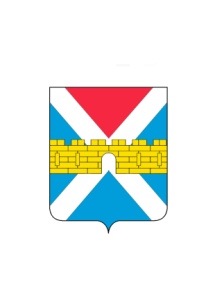 АДМИНИСТРАЦИЯ  КРЫМСКОГО  ГОРОДСКОГО  ПОСЕЛЕНИЯ КРЫМСКОГО РАЙОНАПОСТАНОВЛЕНИЕ   от _______________                                                                                                     № ________город КрымскО   внесении   изменений   в  постановление администрации Крымского   городского  поселения Крымского района от 6 июля 2012 года № 622 «Об утверждении административного регламента администрации Крымского городского поселения Крымского района по предоставлению муниципальной услуги «Выдача разрешения на вступление в брак лицам, достигшим возраста шестнадцати лет, но не достигшим совершеннолетия» В целях повышения эффективности работы и совершенствования организации оформления документов о подготовке разрешения на вступление в брак лицам, достигшим возраста шестнадцати лет в соответствии с Федеральным законом от 27 июля 2010 года N 210-ФЗ «Об организации предоставления государственных и муниципальных услуг», п о с т а н о в л я ю:1. На основании Приказа департамента информатизации и связи Краснодарского края от 28 августа 2017 года №144 «Об утверждении типового (рекомендуемого) перечня муниципальных услуг и функций в сфере контрольно-надзорной деятельности» внести изменения в приложение к постановлению администрации  Крымского   городского   поселения   Крымского  района  от 6 июля 2012 года №622 «Об утверждении административного регламента администрации Крымского городского поселения Крымского района по предоставлению муниципальной услуги «Выдача разрешения на вступление в брак лицам, достигшим возраста шестнадцати лет, но не достигшим совершеннолетия» читать его в новой редакции (приложение).2. Общему отделу администрации Крымского городского поселения Крымского района (Колесник) обнародовать настоящее постановление в соответствии с утвержденным порядком обнародования муниципальных правовых актов Крымского городского поселения Крымского района.3. Организационному отделу администрации Крымского городского поселения Крымского района (Завгородняя) разместить настоящее постановление на официальном сайте администрации Крымского городского поселения Крымского района в сети «Интернет».24. Постановление вступает в силу со дня его обнародования.Глава Крымского городского поселения Крымского района				                      Я.Г.Будагов